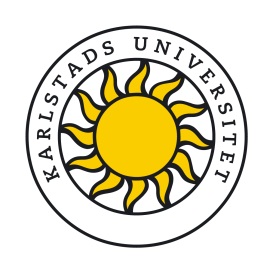 Faculty of Health, Science and TechnologyComputer ScienceSyllabusInterdisciplinary IFIP Summer School on Privacy and Identity Management – Writing courseCourse Code:	7DAV007Course Title: 	Interdisciplinary IFIP Summer School on Privacy and Identity Management – Writing course	Tvärvetenskaplig sommarforskarskola i personlig integritet och digital identitet - SkrivkursCredits:	1,5  ECTSDegree Level:	DoctoralCourse ApprovalThe syllabus was approved by the Faculty of Health, Science and Technology, 
28, September, 2016 and is valid from the autumn 2016.Language of instructionThe course will be held in English.PrerequisitesParticipants shall be enrolled in PhD studies with a higher education institution, or at least have achieved a master’s degree with a higher education institution.Learning OutcomesThe summer school educates PhD students in interdisciplinary perspectives in information privacy and related topics. Teaching goals are:New knowledge in current challenges to information privacy;New perspectives on digital privacy solutions;Reflection of own research in contrast to other discipline’s view on information privacy;New knowledge on research methods for information privacy;Presentation and discussion of own research project in written and spoken form.At the end of the course, the PhD student shall:Show ability to scientific analysis and synthesis, independent critical examination and evaluation of new facets, propositions, and situations;Show ability to critically, creatively and with scientific precision identify and specify research questions;Show ability to present and discuss research results nationally and internationally with authority, both with scientific audiences and society in general;Show ability to identify the need to further knowledge;Show deepend insight in science’s opportunities and limitations, its role in society and humanities responsibility in using its results. Course ContentThe course provides broader and deeper knowledge in relevant research areas in data protection, information privacy and digital identities. After the course, the PhD student is expected to possess the ability to use and process new scientific information for his/her research project. Teaching is performed as workshops, tutorials, personal presentations and structured discussions under involvement of the student’s main advisor and with other senior researchers who teach at the summer school.Reading ListSee separate document.Examination1,5 ECTS will be awarded to students who participate in at least 80% of the program, and who in addition to delivering a pre-event abstract of their own research article,   pass a peer review of a full article based on feedback from the summer school that will be performed post-event.GradesOne of the grades Fail (U) or Pass (G) is awarded in the examination of the course.Quality AssuranceThe course convenor has a duty to encourage a continuous dialogue on learning processes and goal fulfilment. A written evaluation is carried out at the conclusion of the course combined with a joint student-teacher discussion of all aspects commented on. The result of the evaluation is collated and made available in accordance with The Higher Education Ordinance, Chapter 1, § 14.Course CertificateCourse certificate is issued on request.